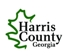 Harris County Recreation BoardMeeting AgendaSeptember 25, 20197:00pm – Harris County Community CenterCall to order/Roll CallStart time – 7pmAttendees - Sondra Moss; Mike Fuson; Lee Starling; Steve Felt; Joe Valdes; Thomas Vowell; Brad Johnson; Rob Grant; Garnett Ray; Steve Waskey; Ashley MarstonApproval of agenda Motion of approval made by Thomas Vowell; 2nd by Sondra MossAll favored unanimouslyApproval of minutes August 28, 2019 Meeting MinutesSteve Felt made motion to approve minutes; but also have Section IV: Ci removed from August 28, 2019 minutes.2nd by Joe ValdesOpposed by Mike Fuson; approved by the remaining membersChairperson’s ReportSteve Felt: Football has started. Crowd has been good and heat index good as well.Mother and Son dance has 18 couples.Getting ready for HC Homecoming and Parade.Treasurer’s Report  $11,152.02No change to Magazu Scholarship fundFootball $1 per player fee invoices will be going out at the end of football seasonMotion by Mike Fuson; 2nd by Lee StarlingAll approvedRecreation Director’s ReportUpdates  Little League Fall BallBaseball and softball have started and will end Oct. 29James and Sondra Moss agreed to do concession on behalf of Pine Mountain BasketballLeagues has a total overhaul of their board. Jeff Spencer is now the President LL donated $35,000 for pole barns for batting cages ($14,000+ per pole). They have been ordered.Soccer ComplexPavilion/restrooms/concessions have the wall upIrrigation system was hit by lighting making the module system does not work. It is being repaired.There are new goals and benchesThe games have started and will be completed Nov. 1st.FootballWill be completed November 24th.Playing at the Middle School on weekends and some weekdaysPlaying at Pate Park on some weekdays.Mt. Hill will be practicing in the outfield of Field 5 during those daysFootball Board decided to do away with all weight limits for defense only. Steve Waskey suggested to going to 150 weight. Pine Mountain voted against it and threated to pull out of the league. A football special meeting was called. Some wanted to reverse the decision and put weight limit back in. BasketballRepresentatives from Cataula and Mt. Hill had an issue with the basketball voting process. They stated the process was not done right because there was no quorum. Basketball is scheduled to have their meeting Oct. 2. Issue will be brought up.ArcheryThey may disband, based on board participationIt will be requested by Ashley to have all finance information to be sent to Rec. Board.Questions on why kids did not receive their shirts and did not get signed up for USA Archery. If they did not receive both, they should receive refunds.Rec Board has a list of all kids. Coke dealPepsi making an offer Coke emailed an offer as wellRails for TrailsOpening Day in Pine Mountain Dec. 7th, 12 pm for Phase OneTrail goes from Bank to the Corner Store (Phase 1)New BusinessPM Rep to Rec BoardThomas Vowell to contact Sonja Williamson from the PM area and have her attend the October Rec Board meeting.The Rec Board discussed appointing Sonja as a temporary rep for PM beginning in JanuarySteve Felt to contact Robert McGhee, PMYSA President re: PM Rep to Rec BoardYSA AgreementAgreement must be signed, especially by any new president We need to review the agreement and bring any amendments that need to be made back for the next meeting.Other?Mike Fuson made a motion to remove archery as a recognized program under the Rec Department due to their dissolvement to be added to next month’s agenda on Oct. 30. 2nd by Joe Valdes; All favored. Mike Fuson made a motion for Archery to surrender all and any funds and records pertaining to the program to the Rec Board so we can look up and make sure who needs to get refunds and sure the refunds age giving our correctly before they dissolve their program. 2nd by Joe Valdes. Due to this issue not being voted on correctly, Mike withdrew this motion for them surrendering their funds. Joe Valdes Withdrew his 2nd motion.Mike Fuson said he believes the Rec Board should oversee the whole dissolving process to make sure it’s done correctly.Mike Fuson made a motion that the Rec Board oversee the dissolving of the Archery program and its financial obligations.2nd by Joe Valdes; All favoredOld BusinessUpdate - John Magazu Scholarship Fund – Committee MembersLee Starling asked if committee was starting fresh from the start with 501c3 and naming it John Magazu Scholarship fund. Steve Waskey answered Yes. Steve Waskey stated by-laws will fall under Rec Board by-laws, but they will develop their own paperwork.Joe Valdes stated it’s taking long because he has no support in his community. He has a group of friends willing to help, but it’s going to take time.Mike Fuson stated Jan Mallory in Hamilton said to create the 501c3 you must have your whole liability set up. Cost would be $900 to $1500 with annual fees, annual records.  Board and County commissioners would have to sign off on people who would be over it. It would be a sub-board under this board.Mike Fuson stated we’ve exhausted all avenues and found out that having scholarship as is and the Rec Board handling the money for a hardship is more beneficial Rob Grant stated we need a committee to come up with criteria on how scholarship money will be dispersedAshley Marston stated money will be given to the sports board or association upon request. The money will be used to help with hardship.Steve Waskey – PLEASE REMEMBER THE COUNTY ORDINANCE DOES NOT ALLOW OUT OF COUNTY PLAYERS TO PARTICIPATE IN YOUTH SPORTS IN HARRIS COUNTY.Meeting adjourned Motioned by Mike Fuson2nd by Lee Starling; All favoredNext Meeting - Wednesday, October 30, 2019**2019 HC Recreation Board Meeting Dates:7:00pm at the HC Community CenterOctober 30th